Муниципальное бюджетное общеобразовательное учреждениеКрыжинская основная   общеобразовательная школаРАБОЧАЯ ПРОГРАММАПо литературному чтению1КЛАССПринято к реализации педагогическим советом МБОУ Крыжинская ООШПротокол №  1  от 30.08.2021Рабочая программа по учебному предмету «Литературное чтение 1 класс» составлена на основе:-  п.6 ст.28 Закона Российской Федерации «Об образовании в Российской Федерации» от 29 декабря 2012 года №273-ФЗ, -  ФГОС НОО (утв. приказом  Министерства образования и науки Российской Федерации от 06 октября 2009г. №373 «Об утверждении федерального государственного образовательного стандарта начального общего образования» (с изменениями от 26 ноября 2010года №1241, 22 сентября 2011 года №2357)-  Приказ Минобрнауки от 30.08.2013 года  № 1015 «Об утверждении Порядка организации и осуществления образовательной деятельности по основным общеобразовательным программам – образовательным программам начального общего, основного общего и среднего общего образования»- Приказ Департамента образования и науки Брянской области   от 13 .04.2020 г. № 2230-04-О «О примерном учебном плане 1-9 классов общеобразовательных организации Брянской области на 2020/2021 учебный год»  -  ООП НОО на 2019– 2023гг (принята решением педсовета №1 от 30.08.2019 года, протокол № 1)-  Положение о разработке и утверждении рабочих программ учебных предметов,курсов в условиях реализации ФГОС НОО и ООО Муниципального бюджетного общеобразовательного учреждения Крыжинской основной общеобразовательной школы  (приказ №98  от 30.08.2016г.)-   Авторская программа  Л. Ф. Климановой,  В. Г.Горецкого «Литературное чтение» . 1-4 классы. – М.: Просвещение, 2015- Федеральный перечень учебников, рекомендуемых   к использованию при реализации имеющих  государственных аккредитованных образовательных программ начального общего, основного общего, среднего общего образования, утверждённый приказом  Министерства образования и науки РФ от 28 декабря  2018г № 345.-   Письмо Минобрнауки России  от 01.04.2005 № 03-417 «О перечне учебного и компьютерного оборудования для оснащения образовательных учреждений» Планируемые результаты освоения  учебного предмета.Личностные результаты- Формирование  чувства    гордости   за свою Родину, российский   народ  и  историю  России, осознание  своей этнической и национальной принадлежности, формирование ценностей многонационального российского общества; становление гуманистических и демократических    ценностных ориентаций.- Формирование  целостного,  социально  ориентированного  взгляда  на ми   в его органичном  единстве  и  разнообразии природы, народов, культур, религий.- Овладение  начальными  навыками  адаптации в динамично  изменяющемся и  развивающемся мире.- Развитие  доброжелательности и эмоционально - нравственной отзывчивости,  понимания  и сопереживания  чувствам  других  людей.Метапредметные результаты:- Овладение способностью принимать и сохранять цели и задачи учебной деятельности, поиска средств ее осуществления.- Использование различных способов поиска (в справочных источниках), сборах. Обработки, анализа, организации, передач интерпретации информации.- Овладение навыками смыслового чтения текстов различных стилей и жанров в соответствии с целями и задачами: осознано строить речевое высказывание в соответствии с задачами коммуникации и составлять тексты в устной и письменной формах.- Овладение логическими действиями сравнения, анализа, обобщения, классификации по родовидовым признакам, установление аналогий и   причинно-следственных связей, построения рассуждений, отнесения к известным понятиям.- Готовность слушать собеседника и вести диалог. Признавать возможность существования различных точек зрения и права каждого иметь   свою, излагать свое мнение и аргументировать свою точку зрения и оценки событийПредметные результаты:- Формирование   первоначальных  представлений  о единстве  и  многообразии языкового и  культурного  пространства России, о языке как  основе национального самосознания.- Понимания  учащимися того,  что  язык  представляет собой  явление национальной культуры и основное средство человеческого общения.- Сформированность  позитивного  отношения к правильной устной  и  письменной  речи  как  показателям общей  культуры и  гражданской  позиции человека.- Овладение  первоначальными представлениями о нормах  русского языка (орфоэпических, лексических, грамматических, орфографических,   пунктуационных) правил речевого этикета.- Осознание безошибочного письма как одного из проявлений собственного уровня культуры, применение орфографических правил и правил   постановки знаков препинания при записи собственных и предложенных текстов. Владение умением проверять написанное.- Освоение  первоначальных научных  представлений о системе и структуре русского языка: фонетике и графике, лексике, словообразовании,   морфологии и синтаксисе; об основных единицах языка, их признаках и особенностях употребления в речи.Требования к уровню подготовкиучащихсяОбучающиеся должны знать:- все звуки и буквы русского языка, осознавать их основные различия.Обучающиеся должны уметь:- вычленять отдельные звуки в словах, определять их последовательность;- различать гласные и согласные звуки и буквы их обозначающие;-правильно называть мягкие и твердые звуки в слове и вне слова;- знать способы их буквенного обозначения;- обозначать на письме мягкость согласных звуков гласными буквами (е, ё, ю, я, и) и мягким знаком;- определять место ударения в слове;- вычленять слова из предложений;- четко, без искажений писать строчные и заглавные буквы, их соединения в слогах и словах;- правильно списывать слова и предложения, написанные печатным и рукописным шрифтом;- грамотно (без пропусков, искажений букв) писать под диктовку слова, предложения из 3-5 слов, написание которых не расходится с произношением;- устно составлять 3-5 предложений на определенную тему;- знать гигиенические правила письма;- правильно писать формы букв и соединения между ними;- уметь прочитать слово орфографически и орфоэпически и на этой основе установить, так ли данное слово пишется, как оно произносится, в какой части слова находится буква или буквы, обозначающие несовпадение.Литературное чтениеТребования к обучающимся в первом классе.  - читать целыми словами с элементами слогового чтения трудных слов (темп чтения 25 слов в минуту при чтении незнакомого текста);- понимать содержание прочитанного;- уметь пересказать небольшой текст своими словами и с опорой на картинку;- находить заглавие текста, называть автора произведения;- различать в практическом плане рассказ, сказку, стихотворение;- помнить имена 3-4 авторов и названий их произведений;- знать наизусть не менее 5 стихотворений.Развитие речи
Обучающийся научится:первичному умению оценивать правильность (уместность) выбора языковых и неязыковых средств устного общения не уроке, в школе, в быту, со знакомыми и незнакомыми, с людьми разного возраста;соблюдать в повседневной жизни нормы речевого этикета;слушать вопрос, понимать его, отвечать на поставленный вопрос;пересказывать сюжет известной сказки по данному рисунку;составлять текст из набора предложений;выбирать заголовок текста из ряда данных и самостоятельно озаглавливать текст.Обучающийся получит возможность научиться:различать устную и письменную речь;различать диалогическую речь;отличать текст от набора не связанных друг с другом предложений;анализировать текст с нарушенным порядком предложений и восстанавливать их последовательность в тексте;определять тему и главную мысль текста;соотносить заголовок и содержание текста; составлять текст по рисунку и опорным словам (после анализа содержания рисунка); составлять текст по его началу и по его концу;составлять небольшие монологические высказывания по результатам наблюдений за фактами и явлениями языка.Содержание  учебного предметаОбучение грамоте.(92 ч)Добукварный период ( 15 ч) - Речь устная и письменная. - Предложение и слово.- Слог. Ударение. - Звуки и буквы.Добукварный период является введением в систему языкового и литературного образования. Его содержание направлено на создание мотивации к учебной деятельности, развитие интереса к самому процессу чтения. Особое внимание на этом этапе уделяется выявлению начального уровня развитости устных форм речи у каждого ученика, особенно слушания и говорения. Стоит и другая задача — приобщение к учебной деятельности, приучение к требованиям школы. Введение детей в мир языка начинается со знакомства со словом, его значением, с осмысления его номинативной функции в различных коммуникативно-речевых ситуациях, с различения в слове его содержания (значения) и формы (фонетической и графической). У первоклассников формируются первоначальные представления о предложении, развивается фонематический слух и умение определять последовательность звуков в словах различной звуковой и слоговой структуры. Они учатся осуществлять звуковой анализ слов с использованием схем-моделей, делить слова на слоги, находить в слове ударный слог, «читать» слова по следам звукового анализа, ориентируясь на знак ударения и букву ударного гласного звука. На подготовительном этапе формируются первоначальные представления о гласных и согласных (твёрдых и мягких звуках), изучаются первые пять гласных звуков и обозначающие их буквы. На уроках письма дети усваивают требования к положению тетради, ручки, к правильной посадке, учатся писать сначала элементы букв, а затем овладевают письмом букв.Букварный( основной ) период (61 ч)- Обучение чтению.- Развитие устной речи- Звуковая культура.- Работа над словом.- Работа над предложением и связной устной речью.Содержание букварного периода охватывает изучение первых согласных звуков и их буквенных обозначений; последующих гласных звуков и букв, их обозначающих; знакомство с гласными звуками, обозначающими два звука; знакомство с буквами, не обозначающими звуков. Специфическая особенность данного этапа заключается в непосредственном обучении чтению, усвоению его механизма. Первоклассники осваивают два вида чтения: орфографическое (читаю, как написано) и орфоэпическое (читаю, как говорю); работают со слоговыми таблицами и слогами-слияниями; осваивают письмо всех гласных и согласных букв, слогов с различными видами соединений, слов, предложений, небольших текстов.Послебукварный период ( 16 ч)Обобщение, систематизация, закрепление знаний, умений и навыков, приобретенных в процессе обучения грамоте. Послебукварный (заключительный) — повторительно-обобщающий этап. На данном этапе обучения грамоте осуществляется постепенный переход к чтению целыми словами, формируется умение читать про себя, развиваются и совершенствуются процессы сознательного, правильного, темпового и выразительного чтения слов, предложений, текстов. Учащиеся знакомятся с речевым этикетом (словесные способы выражения приветствия, благодарности, прощания и т.д.) на основе чтения и разыгрывания ситуаций общения. Обучение элементам фонетики, лексики и грамматики идёт параллельно с формированием коммуникативно-речевых умений и навыков, с развитием творческих способностей детей. В этот период дети начинают читать литературные тексты и включаются в проектную деятельность по подготовке «Праздника букваря», в ходе которой происходит осмысление полученных в период обучения грамоте знаний. Литературное  чтение(40ч.)	Вводный урок (1 ч)Жили-были буквы (6 ч) Стихи, рассказы и сказки, написанные В. Данько, И. Токмаковой, С. Черным, Ф. Кривиным, Т. Собакиным.Сказки, загадки, небылицы (7 ч)  Произведения устного народного творчества: песенки, загадки, потешки, небылицы и сказки. Отрывки из сказок А. Пушкина. Потешки, песенки из зарубежного фольклора.Апрель, апрель! Звенит капель (6 ч) Стихи А. Майкова, А. Плещеева, С. Маршака, И. Токмаковой, Т. Белозерова, Е. Трутневой, В. Берестова, В. Лунина о русской природе.И в шутку и всерьез (7 ч) Произведения Н. Артюховой, О. Григорьева, И. Токмаковой, М. Пляцковского, К. Чуковского, Г. Кружкова, И. Пивоваровой.Я и мои друзья (7 ч) Рассказы и стихи, написанные Ю. Ермолаевым, Е. Благининой, В. Орловым, С. Михалковым, Р. Сефом, Ю. Энтиным, В. Берестовым, А. Барто, С. Маршаком, Я. Акимом, о детях, их взаимоотношениях, об умении общаться друг с другом и со взрослыми.О братьях наших меньших (6 ч) Произведения о взаимоотношениях человека с природой, рассказы и стихи С. Михалкова, В. Осеевой, И. Токмаковой, М. Пляцковского, Г. Сапгира, В. Берестова, Н. Сладкова, Д. Хармса, К. Ушинского.4.Место   предмета  в базисном учебном плане.Творческие проекты -1»Живая азбука»Проверка навыка чтения происходит по четвертям.3.Тематическое планированиеНачальным этапом изучения русского языка и литературного чтения в первом классе является курс «Обучение грамоте».  Содержание обучения грамоте представлено соответственно как в курсе русского языка, так и в курсе литературного чтения. Учебный предмет   рассчитан на  132 ч  (4 ч в неделю):  из них -  92 ч отводится урокам обучения грамоте  и 40 ч  - урокам литературного чтения.Календарно - тематическое планирование уроков литературного чтения в 1 классеЛист корректировки рабочей программыРАССМОТРЕНО Руководитель МО 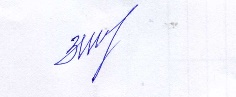           Шилина З. П.« 30» 08. 2021 годаПротокол № 1  от 30.08.2021УТВЕРЖДЕНОПриказом № 56От    30.08.21ДиректорЕ.И. Струтинская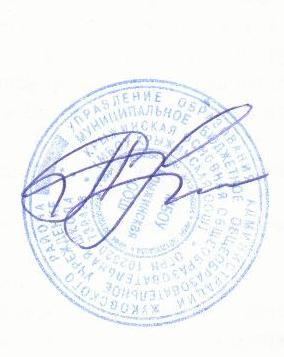 СогласованоЗаместитель директора по УВР/Е.Е. Семёнова/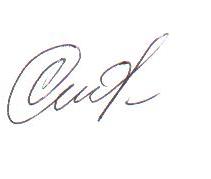  «_30___» ___08__2021___ года программа разработанаучителем начальных классов высшей квалификационной категорииШилиной З. П.№ п/пТема Кол-во часовИз них:Из них:Из них:Из них:№ п/пТема Кол-во часовКонтрольных работ/диктантов/зачетовПрактических/лабораторных работПроектовЭкс кур сий1Добукварный период15ч2Букварный период61ч3Послебукварный период16ч1Литературное  чтение (40ч.)Литературное  чтение (40ч.)Литературное  чтение (40ч.)Литературное  чтение (40ч.)Литературное  чтение (40ч.)Литературное  чтение (40ч.)4Знакомство с учебником по литературному чтению15Жили – былибуквы6ч16Загадки. Сказки. Небылицы7 ч7Апрель, апрель! Звенит капель…6ч18И в шутку и всерьёз7ч10Я и мои друзья7ч111О братьях наших меньших6ч№ п/пНазвания основных разделов. Темы уроковКол – во часовДата проведенияДобукварный период ( 15 ч)Добукварный период ( 15 ч)Добукварный период ( 15 ч)Добукварный период ( 15 ч)1«Азбука» — первая учебная книга. (с. 4—5).12Речь устная и письменная. Предложение. (с. 6—7).13Слово и предложение.( с.8-9)14Слог.(с.10-11)15Ударение.С. 12-1316Звуки в окружающем мире и в речи.С. 14-1517Звуки в словах.С. 16-1718Слог-слияние.С. 18-1919Повторение и обобщение пройденного материала.С. 20-21110Гласный звук а, буквы А, а.С. 20-23111Гласный звук о, буквы О, о. С. 24-27112Гласный звук и, буквы И, и. С. 28-31113Гласный звук ы, буква ы.С. 32-35114Гласный звук у, буквы У, у. С. 36-39115Гласный звук у, буквы У, у. С. 36-39 Повторение1Букварный период (61 ч)Букварный период (61 ч)Букварный период (61 ч)Букварный период (61 ч)16 - 17Согласные звуки н, н’, буквы Н, н. Чтение слогов и слов с буквой н.С. 42-45218 - 19Согласные звуки с, с’, буквы С, с. Чтение слогов и слов с буквой с.220 - 21Согласные звуки к, к’, буквы К, к.Чтение слогов и слов с буквой к.222 - 23Согласные звуки т, т, буквы Т, т.Чтение слогов и слов с буквой т.224 - 25Согласные звуки л, л, буквы Л, л.Чтение слогов и слов с буквой л.226– 27Согласные звуки р, р’, буквы Р, р. 228 - 29Согласные звуки в, в’, буквы В, в. Чтение слогов и слов с буквой в.230 - 31Гласные буквы Е, е. Обозначение буквой  Е гласного (Э) после мягких согласных. 232 - 33Согласные звуки п, п’, буквы П, п. Чтение слогов и слов с буквой п.234Повторение пройденного. Закрепление изученных букв.135 - 36Согласные звуки м, м’, буквы М, м. Чтение слогов и слов с буквой м.237Повторение пройденного.Чтение слов с изученными буквами.138 – 39Согласные звуки з, з’, буквы З, з. Чтение слогов и слов с буквами  з,З240Сопоставление слогов и слов с буквами з и с.141 Согласные звуки б, б’, буквы Б, б. 142Сопоставление слогов и слов с буквами б и п.143Чтение слогов и слов с буквами б,б144 -45Согласные звуки д, д’, буквы Д, д Чтение слогов и слов с буквой д. 246Сопоставление слогов и слов с буквами д и т.147 – 48Гласные буквы Я, я. Чтение слогов и слов с буквой я24950Повторение пройденного.Чтение слов с изученными буквамиЗакрепление изученного.1151 –52Согласные звуки [г], [г’], буквы Г, г. Чтение слогов и слов с буквой я2 53Сопоставление слогов и слов с буквами г и к.154 - 55Мягкий согласный звук ч’, буквы Ч, ч.Чтение слогов и слов с буквой ч.256 - 57Буква ь — показатель мягкости предшествующих согласных звуков. 258Обозначение мягкости согласных на конце и в середине слов.59 Твёрдый согласный звук ш, буквы Ш, ш. Сочетание ши. 160 Твёрдый согласный звук ш. Чтение слогов и слов с буквой  ш и ши161 - 62Твёрдый согласный звук ж, буквы Ж, ж. Сопоставление звуков ж и ш.263Чтение слогов и слов с буквой  ж.64 - 65Гласные буквы Ё, ё. Чтение слогов и слов с буквой  ё266Звук j’, буквыЙ, й.167 - 68Согласные звуки х, х’, буквы Х, х.Чтение слов с изученными буквами.269 Гласные буквы Ю, ю.Чтение слов и предложений с новой буквой. 170 - 71Твёрдый согласный звук ц, буквы Ц, ц.Чтение слов с изученными буквамим.272Гласный звук э, буквы Э, э.С.56-61173Мягкий глухой согласный звук щ’.Буквы Щ, щ.174Согласные звуки ф, ф’, буквы Ф, ф. 175Мягкий и твёрдый разделительные знаки.176Русский алфавит.1Послебукварный период (16 ч)Послебукварный период (16 ч)Послебукварный период (16 ч)Послебукварный период (16 ч)77Как хорошо уметь читать.Е. Чарушин. Как мальчик Женя научился говорить букву «р». 178Одна у человека мать; одна и родина. К. Ушинский. Наше Отечество. 179История славянской азбуки. В. Крупин. Первоучители словенские.) 180В. Крупин.Первый букварь. Создание азбуки.181А.С. Пушкин.Сказки. Выставка книг182Л.Н. Толстой. Рассказы для детей. Нравственный смысл поступка183К.Д. Ушинский Рассказы для детей. Поучительные рассказы для детей184К.И. Чуковский. Телефон. Инсценирование стихотворения. 185К.И. Чуковский. Путаница. Небылица. Особенности стихотворения — небылицы186В.В. Бианки. Первая охота. 187С.Я. Маршак. «Угомон.»«Дваждыдва.»188М.М. Пришвин. Предмайское утро. 189Стихи и рассказы русских поэтов и писателей: С. Маршак, А. Барто, В. Осеева. 190Весёлые стихи Б. Заходера. В. Берестова. Песенка — азбука. 191Проект: «Живая Азбука»192Наши достижения.1Литературное  чтение (40ч.)Литературное  чтение (40ч.)Литературное  чтение (40ч.)Литературное  чтение (40ч.)93Знакомство с учебником по литературному чтению. Стр.3-41Жили – былибуквы (6 ч)Жили – былибуквы (6 ч)Жили – былибуквы (6 ч)Жили – былибуквы (6 ч)94В.Данько «Загадочные буквы».И.Токмакова «Аля, Кляксич и буква А».Стр.5-10195С.Чёрный «Живая азбука»Ф.Кривин «Почему «А» поёт, а «Б» нет»Стр.11-13196Г.Сапгир «Про медведя»М.Бородицкая «Разговор с пчелой»И.Гамазкова «Кто как кричит?»Стр.14-17197И.Гамазкова, Е.Григорьева «Живая азбука»С.Маршак «Автобус №26» Стр.18-21198Из старинных книг. Урок обобщения по разделу «Жили-были буквы»Стр.22-27199Проекты «Создаем город букв», «Буквы - герои сказок»Стр.28Н.ч1Загадки. Сказки. Небылицы. ( 7 ч)Загадки. Сказки. Небылицы. ( 7 ч)Загадки. Сказки. Небылицы. ( 7 ч)Загадки. Сказки. Небылицы. ( 7 ч)100Русская народная сказка «Теремок»Стр.30-371101Русская народная сказка «Рукавичка»Стр.38-411102Загадки. Песенки. Потешки. Небылицы. Стр.42-461103Рифмы Матушки Гусыни.КорольПипин.Дом, который построил Джек.Стр.47-511104А.С.Пушкин «Сказка о царе Салтане…»Русская народная сказка «Петух и собака»Стр.52-571105К.Ушинский «Гусь и Журавль» Л.Толстой «Зайцы и лягушки». Стр.58-591106Урок обобщения. Разноцветные страницы. Викторина по сказкам.Оценкасвоихдостижений.1Апрель, апрель! Звенит капель…( 6 ч)Апрель, апрель! Звенит капель…( 6 ч)Апрель, апрель! Звенит капель…( 6 ч)Апрель, апрель! Звенит капель…( 6 ч)107А.Майков «Ласточка примчалась…»А.Блещеев «Травка зеленеет..»Стр.64-651108А.Майков «Весна»Т Белозёров «Подснежники»Стр.661109С.Маршак «Апрель»И.Токмакова «Ручей» Л.Ульяницкая Фонарик». Л.Яхнин «У дорожки».Стр.67-681110Е.Трутнева, И.Токмакова «Когда это бывает?» В.Берестов «Воробушки»Стр.69-711111Р.Сеф «Чудо» А.Майков «Христос Воскрес». Разноцветныестраницы.Стр.73-771112Обобщение по теме. Проект «Составляем сборник загадок»Оценка своих достижений1И в шутку и всерьёз ( 7 ч)И в шутку и всерьёз ( 7 ч)И в шутку и всерьёз ( 7 ч)И в шутку и всерьёз ( 7 ч)113И.Токмакова «Мы играли в   хохотушки».Я.Тайц «Волк» Стр.5-71114Г.Кружков «Ррры». Н.Артюхова«Саша-дразнилка»Стр.8-111115К.ЧуковскийФедотка» О.Дриз «Привет» Стр.12-131116О.Григорьев «Стук» И.Токмакова «Разговор Лютика и Жучка» И.Пивоварова «Кулинаки-пулинаки».Стр.14-161117К.Чуковский «Телефон»Стр.17-211118М.Пляцковский «Помощник».Стр.22-231119Из старинных книг. К.Ушинский«Что хорошо и что дурно?», «Ворон и сорока», «Худо тому, кто добра не делает никому».Обобщающий рок. Оценка своих достижений. Стр.24-281Я и мои друзья ( 7 ч)Я и мои друзья ( 7 ч)Я и мои друзья ( 7 ч)Я и мои друзья ( 7 ч)120Ю.Ермолаев «Лучший друг»Е.Благинина «Подарок»Стр.31-331121В.Орлов «Кто первый?» С.Михалков «Бараны»Р.Сеф «Совет» Стр.34-371122И.Пивоварова «Вежливый ослик» В.Берестов «В магазине игрушек» В Орлов «Если дружбой…»Стр.38-40 Я.Аким «Моя родня» Стр.411123Диагностическая работа1124С.Маршак «Хороший день» По М.Пляцковскому «Сердитый дог Буль» Ю.Энтин «Про дружбу»Стр.43-491125Д.Тихомирова «Мальчик и лягушки», «Находка».Разноцветныестраницы.Стр.50-531126Обобщающий урок. Оценка своих достижений. Проект «Наш класс - дружная семья» Стр. 541О братьях наших меньших ( 6 ч)О братьях наших меньших ( 6 ч)О братьях наших меньших ( 6 ч)О братьях наших меньших ( 6 ч)127С.Михалков «Трезор» Р.Сеф «Кто любит собак…» Стр.57-591128В.Осеева «Собака яростно лаяла» И.Токмакова «Купите собаку» Стр.60-641129М Пляцковский «Цап Царыпыч» Г.Сапгир «Кошка»В.Берестов «Лягушата»Стр.65-691130В.Лунин «Никого не обижай» С.Михалков «Важный совет» Д.Хармс «Храбрый ёж» Стр.70-721131Н.Сладков «Лисица и ёж» Из старинных книг.С.Аскаков «Гнездо» Стр.73-751132Обобщающий урок. Разноцветные страницы.Оценка своих достижений.Стр.76-78Н.ч.1ТемаДата проведения по плануПричина корректировкиКорректирующие мероприятияДата проведения по факту